Publicado en Madrid el 01/12/2021 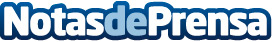 BERTIN OSBORNE SELECCIÓN, la gran apuesta Gourmet Española de estas Navidades Esta línea que ha seleccionado personalmente Bertín Osborne, es fruto de su pasión por la rica gastronomía de nuestro país, desde el Mediterráneo hasta el norte con el cantábrico, España es tierra de productos únicos a la vez que sanos y naturales. Una tradición modernizada que incorpora la nueva visión de las recetas clásicas para adaptarse a la cocina de nuestro tiempo, recuperando lo más clásico con acento contemporáneo y el comercio de proximidad únicoDatos de contacto:Elsa MartinezAño Cero Comunicación 639612262Nota de prensa publicada en: https://www.notasdeprensa.es/bertin-osborne-seleccion-la-gran-apuesta Categorias: Nacional Gastronomía Sociedad Restauración Consumo http://www.notasdeprensa.es